致大学生的一封信亲爱的同学：您好！艾滋病是由艾滋病病毒感染引起的一种慢性传染病，严重危害人的身心健康，目前没有疫苗可以预防，也无药物可以治愈，但可以通过健康生活方式避免感染。当前我国艾滋病防治形势越来越严峻，部分地区和人群已经进入高流行状态，性传播已经成为主要的传播途径。而且，近几年学生艾滋病感染者人数上升速度较快，我省每报告100个艾滋病感染者中就有2人是在校学生，感染途径主要以男男同性传播为主，异性传播也占有一定比例。为了您和他人的健康，我们倡议广大学生做到以下几点，并配合开展艾滋病防治知识知晓率调查工作。1、积极参与艾滋病宣传活动，认真学习艾滋病防治相关知识，提高自我防范意识。2、遵守性道德，提倡安全性行为，发生性行为时应全程正确使用质量合格的安全套。3、提倡无偿献血，避免使用未经艾滋病病毒抗体检测的血液及血制品（如血浆、白蛋白等）。4、避免共同使用有可能刺破皮肤的用具，如穿耳针、纹身针、牙刷、刮胡刀、修脚刀等。5、拒绝毒品，不交毒友，更不要与他人共用注射器吸毒。艾滋病防治工作需要你我的共同参与，让我们携起手来，为有效遏制艾滋病的传播蔓延而努力！附件：青年学生预防艾滋病宣传教育核心信息                          金华市疾病预防控制中心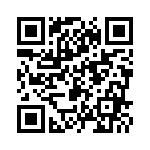                                  2017年9月阅读以上内容后，请扫左边二维码，完成艾滋病防治知识知晓率调查并提交。附件  青年学生预防艾滋病宣传教育核心信息1.艾滋病侵犯的主要是青年人，其中25岁以下的青年人约占1/5。   2.几乎所有的大学生艾滋病病例都是通过性行为感染，其中男男同性性传播约占2/3，异性性传播约占1/3。3.商业性行为、多性伴、与陌生人及网上联系的性伴发生性行为等都是属于易于感染艾滋病和性病的危险行为。4.艾滋病和性病感染是与性关系双方的性关系网络紧密联系的,即使是自己的第一次性行为,即使是与自己相爱或认为安全的人发生性行为,感染艾滋病和性病的可能性也是存在的。5.无论是异性性行为还是男男同性性行为，发生性行为的被动方更容易感染艾滋病和性病，被动方在性行为过程中更应该有意识地保护自己。6.一个人感染性病会大大增加感染艾滋病的风险，怀疑感染了性病应积极去正规的医疗机构就诊。7.一个人感染性病可能没有症状或者症状很轻微，但可以通过性行为传播给其他人；得了性病不及时治疗，女性可能会引发子宫颈癌、不孕不育症、宫外孕等，男性可能会造成前列腺炎、不育症等。8.发生性行为时全程、正确使用安全套不仅可以预防艾滋病和性病，还可以防止怀孕，这也是一种对彼此负责任和爱心的表现。9.保持一对一的性关系，不仅是对感情专一的表现，同时也可以减少自己和对方感染艾滋病和性病的可能。10.感染艾滋病之后很长时间不会出现症状，如果怀疑自己感染艾滋病，请及时前往当地疾病预防控制中心或医院自愿咨询检测门诊接受艾滋病咨询和检测。11.各县（市、区）疾病预防控制中心提供专业的艾滋病咨询和检测服务，该项服务是保密和免费的。